Policz i pokoloruj:   1 i 7 zielony, 2 brązowy, 3 różowy, 4 żółty, 5 niebieski, 6 czerwony.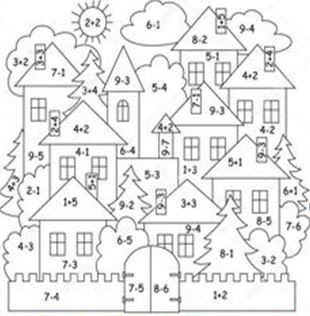 Źródło: www.pl.pinterest.com2.Prześlij zdjęcie na nr 507855609.Podkreśl właściwe.Czy zadanie wykonałeś/łaś: SamodzielnieZ niewielką pomocąZ dużą pomocą